Våra sinnenMål för arbetsområdet i biologi och fysik:Kunna förklara vilka våra sinnen är och hur de fungerar.Kunna hur vi kan skydda våra sinnesorgan och förebygga skador.Kunna lite om hur några funktionsnedsättningar i synen och hörseln påverkar och kan hjälpas.Kunna berätta något om hur hjärnan och nerverna fungerar.Kunna om hur sömn och beroendeframkallande medel kan påverka hälsan.Kunna delta i diskussioner, ställa frågor och lyssna på andra, bemöta åsikter.Kunna utföra undersökningar genom att formulera frågeställningar, planera, genomföra och dokumentera samt jämföra olika resultat.Kunna söka och granska information från olika källor, förklara och använda ämnesspecifika ord och begrepp.Kunna berätta något om vad ljus är.Kunna berätta något om vad ljud är.Viktiga begrepp:Balansorgan, bedövning, decibel, drog, dvala, eko, hertz, hornhinna, iris, lins, ljudstyrka, ljudvågor, ljuskälla, medvetslös, missbruk, narkotika, nervsystem, näthinna, reflekteras, reflex, spektrum, stämband, tinnitus, trumhinna.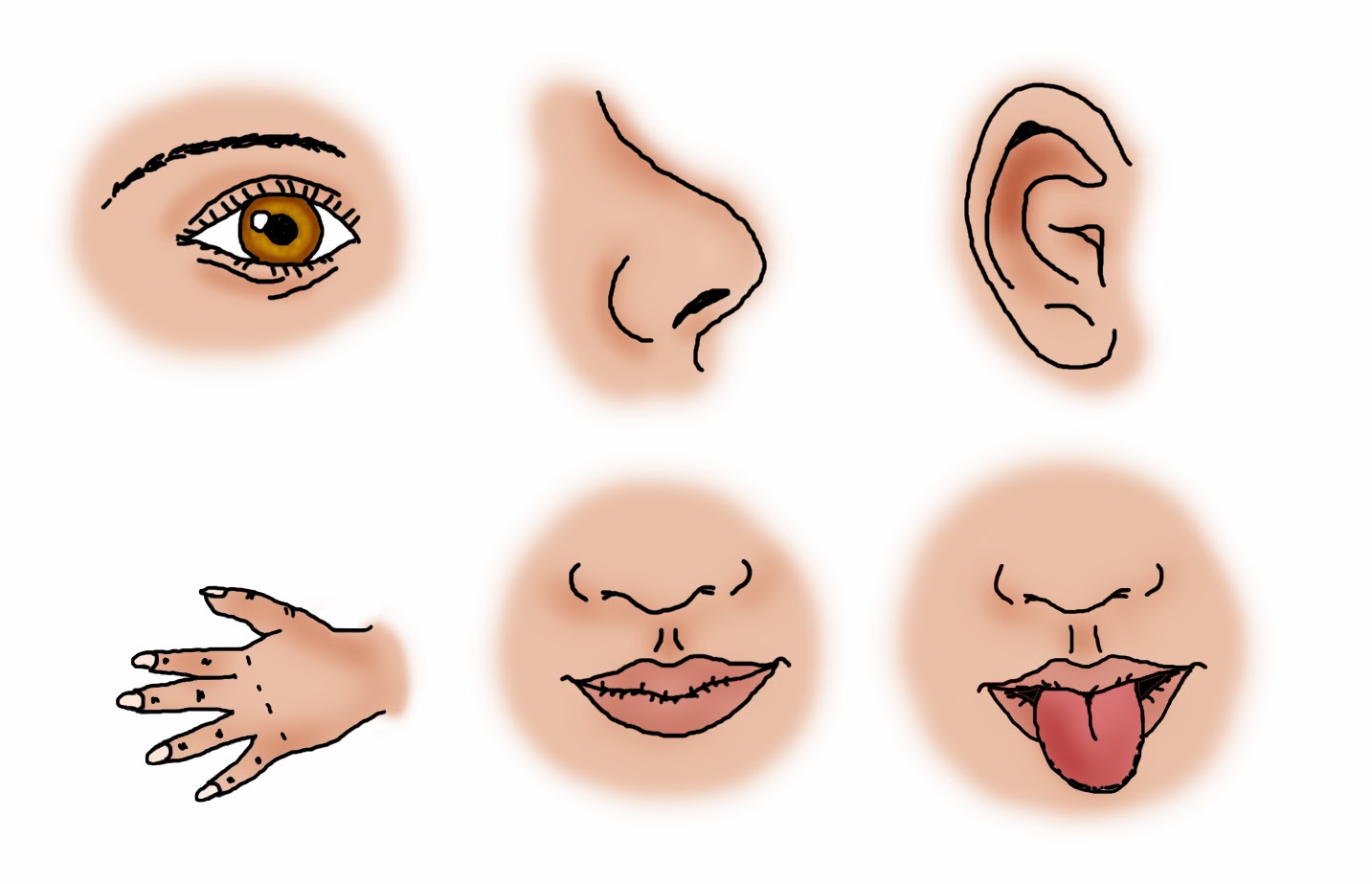 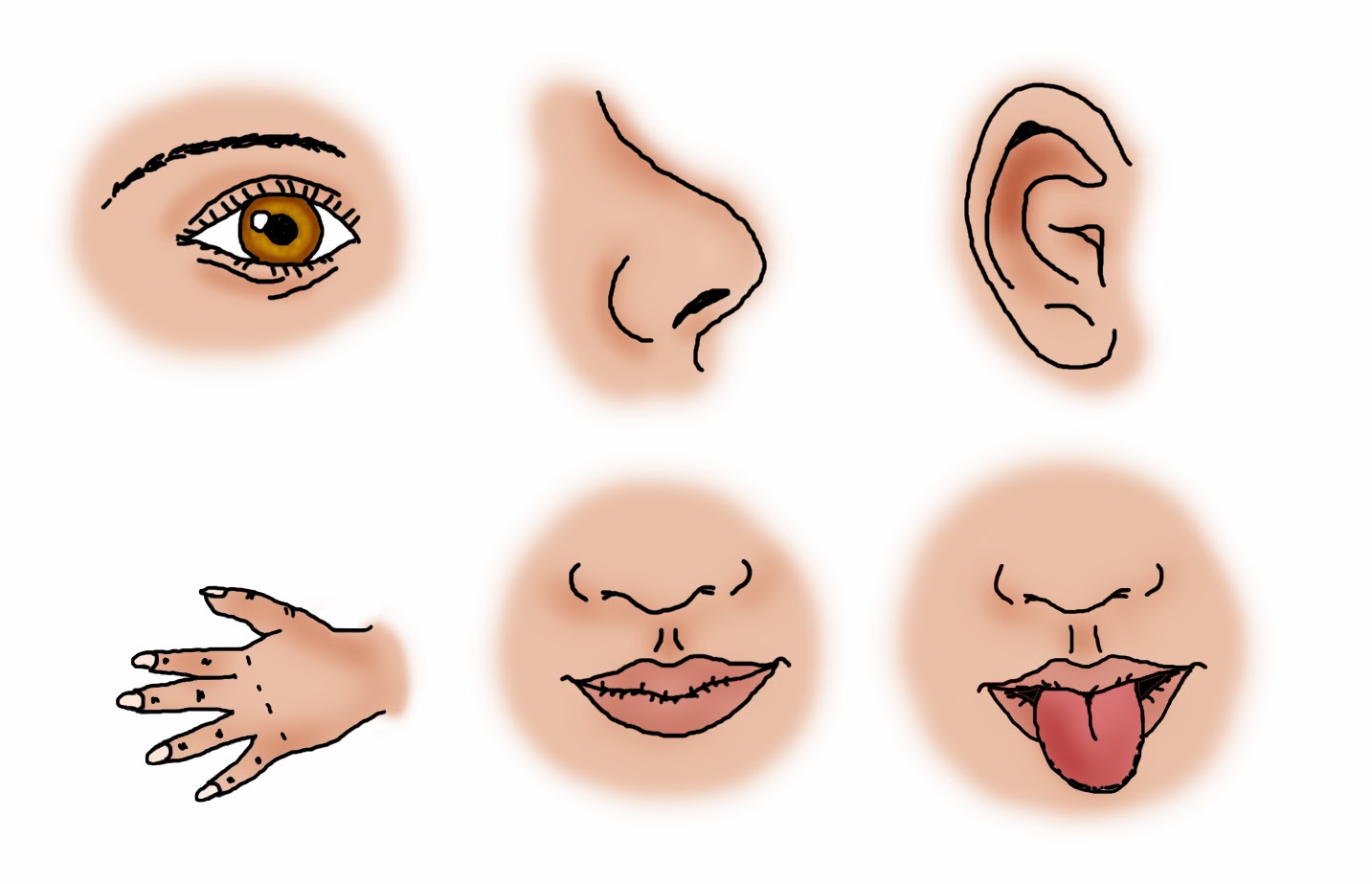 Begrepp:Balansorgan: ett organ i örat som gör att man kan balansera kroppen.Bedövning: När man med hjälp av medicin minskar känseln i kroppen.Decibel: ett mått på hur högljutt någonting är.Drog: ämnen som påverkar kroppen och sinnena och kan lura hjärnan.Dvala: att sova under en längre period för att vänta på att det ska bli lättare att leva ex gå i ide över vintern. Eko: ett ljud som studsar och kan höras mer än en gång.Hertz: hur många vågor en ton har per sekund.Hornhinna: en genomskinlig hinna på ögats framsida.Iris: den färgade delen av ögat. Ingen iris är den andra lik.Lins: en ska som förändrar hur ljuset bryts, finns i kikare, kameror och i ögat.Ljudstyrka: hur intensivt ett ljud är, se Decibel.Ljudvågor: svängningar i omgivningen som tolkas som ljud av örat.Ljuskälla: vart ljuset kommer ifrån.Medvetslös: när man inte är vaken utan att sova, ex att svimma.Missbruk: att vara beroende av en drog och använda dem på ett farligt sätt.Narkotika: ett samlingsnamn för de farligaste drogerna, ex heroin, morfin och kokain.Nervsystem: kroppens signalsystem.Näthinna: delen av ögat som fångar bilder av ljuset som når ögat.Reflekteras: att studsa tillbaka från något.Reflex: en rörelse som kroppen gör utan att man tänker, ex blinkar.Spektrum: en fördelning av olika färger som finns i vitt ljus, ex en regnbåge.Stämband: den delen av kroppen som skapar ljud.Tinnitus: en skada i hörseln.Trumhinna: en del av örat som tar emot ljud.